Zasady i warunki wynajmu powierzchni reklamowej na telebimie LED, zamontowanym na budynku przy. Ul. Krakowskiej 1, 39-200 Dębica,  będącym własnością Centrum Kultury i Bibliotek Gminy Dębica§1Osobami uprawnionymi do przyjmowania zamówień najmu powierzchni reklamowej, są Dyrektor i Zastępca Centrum Kultury i Bibliotek Gminy Dębica.§2Dopuszczalne formy reklamy to plakaty i spoty reklamowe.§31. Przed umieszczeniem ogłoszeń i materiałów reklamowych na telebimie LED, zamontowanym na budynku przy. Ul. Krakowskiej 1, 39-200 Dębica,  będącym własnością Centrum Kultury i Bibliotek Gminy Dębica należy uzyskać akceptację Dyrektora. 2. Ogłoszenia i materiały nie spełniające wymogu zawartego w pkt 1 winny być niezwłocznie usunięte z powierzchni reklamowych.§41. Za wynajem powierzchni reklamowej pobiera się opłaty w wysokościach i na zasadach określonych w cenniku Centrum Kultury i Bibliotek Gminy Dębica, stanowiących załącznik nr 1 oraz załącznik nr 2 do niniejszego zarządzenia.§51. Opłata za umieszczanie materiałów reklamowych pobierana jest na podstawie zamówienia, którego wzór stanowi załącznik nr 3 do niniejszego zarządzenia.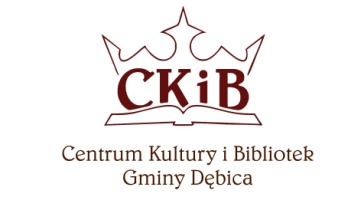 …………………………………(miejscowość, data)ZAMÓWIENIENa umieszczenie reklamy na telebimie LED, zamontowanym na budynku przy. Ul. Krakowskiej 1, 39-200 Dębica,  będącym własnością Centrum Kultury i Bibliotek Gminy Dębica ZamawiamSłownie: ………………………………………………………………………………………….............Powyższa kwotę wynikającą z wartości zamówienia Zamawiający zobowiązuje się wpłacić                             w terminie 14 dni od podpisania niniejszego zamówienia na podstawie rachunku lub innego dokumentu księgowego, wystawionego przez Przyjmującego ZamówienieZamawiający zobowiązuje się dostarczyć Przyjmującemu zamówienie materiały potrzebne do umieszczenia reklamy nie później niż 5 dni roboczych przed publikacjąZamawiający zgadza się na wysłanie projektu drogą elektroniczną na adres ckib@ckib.plZamawiający zapoznał się z zasadami i warunkami najmu (załącznik nr 2)……………………………………………….					.………………………………………………..PRZYJMUJĄCY ZAMÓWIENIE							ZAMAWIAJĄCYCENNIK 2023r.Kampania miesięcznaKampania miesięcznaKampania miesięcznaKampania miesięcznaWykupując kampanię na 2 miesiące obowiązuje 10 % zniżki od podanych cenWykupując kampanię na 3 miesiące obowiązuje  15 % zniżki od podanych cenLokalizacja: ul. Krakowska 1 (budynek Kaprys)
Cennik nie uwzględnia kosztów realizacji spotuZAMAWIAJĄCY: (imię, nazwisko/nazwa firmy/instytucji)……………………………………………. ………………………………………………………………………………………………………………………………………………………..… (kod pocztowy)……………………….(miejscowość)………………………………………………………..…... (ulica)……………………………………………………………....(nr domu)………………………………………………………….(imię i nazwisko osoby upoważnionej ze strony Zamawiającego do podpisania zamówienia)………………………………………………………………………………………………………………Moduł zgodny z cennikiemData publikacjiCenaUWAGI:UWAGI:RAZEM:RAZEM:SPOT 10 sek. 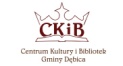 Częstotliwość                                                                                                     co 5 min300,00 zł nettoSPOT 10 sek. Częstotliwość                                                                                                  co 2,5 min400,00 zł nettoSPOT 15 sek. Częstotliwość                                                                                                     co 5 min500,00 zł nettoSPOT 15 sek. Częstotliwość                                                                                                  co 2,5 min700,00 zł netto